D E C L A R A Ç Ã OEu, ______ (nome do orientador) _____, declaro para os devidos fins, que o (a) acadêmico (a) __(inserir o nome do acadêmico)______, participante do Programas de Iniciação Cientifica UTFPR 2014/2015, não participará do SEMINÁRIO DE INICIAÇÃO CIENTÍFICA E TECNOLÓGICA - SICITE 2015, a ser realizado no Câmpus de Campo Mourão, no período de 14 a 16 de outubro do corrente ano em virtude que o (a) mesmo (a) encontra-se ----(inserir o motivo) -------Ponta Grossa, ----- de -----  - - - - - - - de 2015________________________________________________Prof. (ª) Dr (ª). _____ORIENTADOR (A)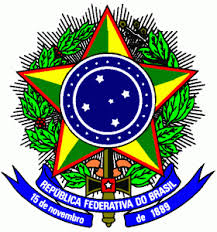 MINISTÉRIO DA EDUCAÇÃOUNIVERSIDADE TECNOLÓGICA FEDERAL DO PARANÁCÂMPUS PONTA GROSSASEMINÁRIO DE INICIAÇÃO CIENTÍFICA E TECNOLÓGICASICITE – 2015